Publicado en   el 05/01/2015 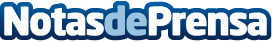 Las consultas en las oficinas de información al consumidor del Gobierno de Navarra aumentan un 10% en 2014Datos de contacto:Nota de prensa publicada en: https://www.notasdeprensa.es/las-consultas-en-las-oficinas-de-informacion Categorias: Navarra Oficinas http://www.notasdeprensa.es